  ORT, DATUM          Max Mustermann      LebenslaufMAX MUSTERMANN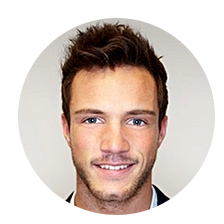       LebenslaufMAX MUSTERMANN      LebenslaufMAX MUSTERMANN      LebenslaufMAX MUSTERMANNKONTAKT__BERUFLICHER WERDEGANG_BERUFLICHER WERDEGANG_BERUFLICHER WERDEGANGFantasiestr. 1__12345 Beispielstadt__  0123 / 4 56 78 90__m.mustermann@mail.de__maxblog.de__Geboren: 1.1.2000 / Köln__Staatsangehörigkeit: Deutsch__Familienstand: Ledig___ 01/2020 –
     06/2020_Praktikum 
Technik GmbH, Beispielstadt- Einblicke in die Veranstaltungstechnik,- Kenntnisse zu Aufbau und Funktionsweise medientechnischer Anlagen Praktikum 
Technik GmbH, Beispielstadt- Einblicke in die Veranstaltungstechnik,- Kenntnisse zu Aufbau und Funktionsweise medientechnischer Anlagen SPRACHEN__AUSBILDUNG_AUSBILDUNG_AUSBILDUNGDeutsch: ⬛⬛⬛⬛⬛⬛⬛⬛⬛⬛__Englisch: ⬛⬛⬛⬛⬛⬛⬛⬛⬛⬛__Russisch: ⬛⬛⬛⬛⬛⬛⬛⬛⬛⬛__Chinesisch: ⬛⬛⬛⬛⬛⬛⬛⬛⬛⬛___12/2019 –  
    01/2019_08/2018 – 
    08/2012IHK- Lehrgang 
„Grundlagen der Veranstaltungstechnik““Realschulabschluss
Musterschule Köln
Abschlussnote: 2,1IHK- Lehrgang 
„Grundlagen der Veranstaltungstechnik““Realschulabschluss
Musterschule Köln
Abschlussnote: 2,1HOBBYS__SKILLS_SKILLS_SKILLS   _ 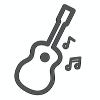 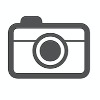 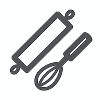 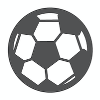 __Teamgeist__Eigeninitiative__Zuverlässigkeit__Lernwille__Belastbarkeit__Teamgeist__Eigeninitiative__Zuverlässigkeit__Lernwille__Belastbarkeit⬛⬛⬛⬛⬛⬛⬛⬛⬛⬛⬛⬛⬛⬛⬛⬛⬛⬛⬛⬛⬛⬛⬛⬛⬛⬛⬛⬛⬛⬛⬛⬛⬛⬛⬛⬛⬛⬛⬛⬛⬛⬛⬛⬛⬛⬛⬛⬛⬛⬛